 DECLARAÇÃO DE NÃO ACUMULAÇÃO OU DE ACUMULAÇÃO LÍCITA DE CARGOS OU PROVENTOS Instrução Normativa nº 11/2011 do Tribunal de Contas de Santa CatarinaIDENTIFICAÇÃO DO DECLARANTE(    ) DECLARO que não exerço qualquer outro cargo público, função ou emprego em Entidades Federais, Estaduais ou Municipais), bem como Autarquias, Empresas Públicas ou de Economia Mista e em Fundações Públicas em desrespeito as disposições previstas no artigo 37 da Constituição Federal de 1988.(   ) DECLARO que não estou em licença sem vencimento em outro órgão público federal, estadual ou municipal. (  ) DECLARO que exerço o(s) cargo(s) público(s), função(es) ou emprego(s) CUMULÁVEL, nos termos da Constituição Federal de 1988 e da legislação municipal:a) ___________________________ cuja jornada de trabalho é de ____ às ___ horas. b ___________________________ cuja jornada de trabalho é de ____ às ____ horas. c) ___________________________ cuja jornada de trabalho é de ____ às ____ horas. Em caso de acumulação de cargo, emprego ou função pública, é IMPRESCINDÍVEL que o candidato forneça a declaração atualizada do órgão competente onde exerça seu cargo, emprego ou função pública. No documento deverá constar:Órgão competente;Cargo/Emprego/Função;Lotação e Local de Trabalho;Carga horária e Jornada de Trabalho.DECLARO que em caso de acumulação lícita de cargo, emprego ou função pública, não haverá incompatibilidade entre as cargas horárias a serem cumpridas, e que o limite de horas dos cargos em acumulação não ultrapassará 60 horas semanais. DECLARO, ainda, que tomei conhecimento do inteiro teor da norma acima transcrita e que estou ciente de que estarei sujeito às penalidades previstas na legislação vigente, caso venha a incorrer em acumulação ilegal, durante o exercício do cargo para o qual fui empossado.DECLARO, também, estar ciente de que devo comunicar a Prefeitura Municipal de Timbó Grande qualquer alteração que venha a ocorrer em minha vida funcional que não atenda às determinações legais vigentes para os casos de acumulação de cargos; DECLARO, ainda, estar ciente de que prestar declaração falsa caracteriza o crime de falsificação ideológica previsto no Código Penal Brasileiro, e que por tal crime serei responsabilizado, independente das sanções administrativas, caso se comprove a inveracidade do declarado neste documento.                                                 Timbó Grande,     de                            de 2021.Assinatura do Declarante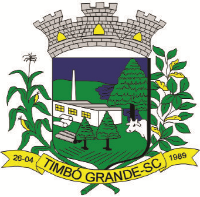 Estado de Santa CatarinaPREFEITURA MUNICIPAL DE TIMBÓ GRANDESecretaria de Administração – Diretoria de Recursos HumanosControle InternoNome:Documento Identidade:Cargo Aprovado:Edital de Concurso nº: Lotação:Carga horária:O art. 37 da Constituição Federal de 1988 assim dispõe:XVI - é vedada a acumulação remunerada de cargos públicos, exceto, quando houver compatibilidade de horários:a) a de dois cargos de professor;b) a de um cargo de professor com outro técnico ou científico;  c) a de dois cargos ou empregos privativos de profissionais de saúde, com profissões regulamentadas;  XVII - a proibição de acumular estende-se a empregos e funções e abrange autarquias, fundações, empresas públicas, sociedades de economia mista, suas subsidiárias, e sociedades controladas, direta ou indiretamente, pelo poder público.